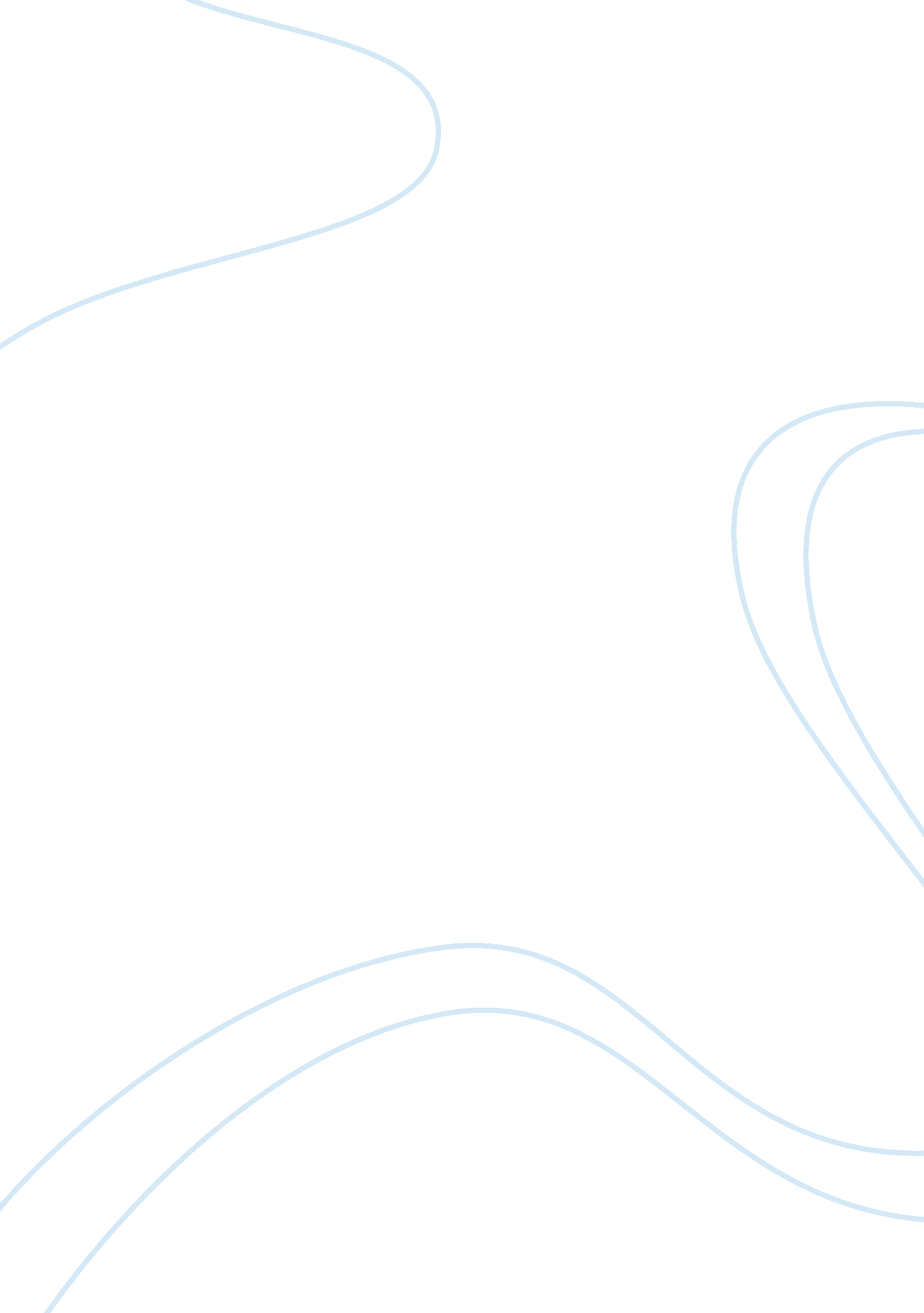 Breaking social rulesSociology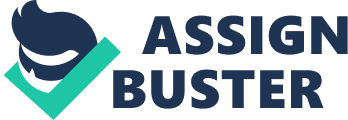 ﻿Breaking Social Rules Experiment I wore my underwear over my pants and moved out of my home. While I did this, I made sure that I was wearing the pants my skin color and my pants were really tight so that someone from a distance wouldn’t know whether I was naked-legged or wearing pants. The social rule I had broken here was that I had worn the underwear over my pants rather than underneath them. 
I expected people to burst into laughter to see me. I would not be surprised if some boys started hooting to see me walk past them, or if they called me names. I expected people to point fingers at me. I also expected to see my video uploaded on the youtube the following day with a stupid funky title on it, as people commonly make videos of whatever they find interesting using their mobile phones and send them on social media websites. 
I was startled to find out how wrong I had anticipated. While many people did look at me twice as if I was something who needed a second look and not just let be gone by unnoticed, there was hardly anyone who burst into laughter. People made faces and threw me obnoxious looks occasionally. If there were two friends passing by, one would whisper something in the other’s ear. None of the adults pointed a finger at me, though there were two or three kids that did as they probably had find me interesting and unusual. I saw a group of boys making my video as I walked in front of them. I overheard someone say, “ So, that’s the new fashion in the town!” 